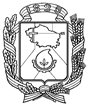 АДМИНИСТРАЦИЯ ГОРОДА НЕВИННОМЫССКАСТАВРОПОЛЬСКОГО КРАЯПОСТАНОВЛЕНИЕ11.02.2021                                  г. Невинномысск                                      № 204О внесении изменений в состав  общественной комиссии по обсуждению Проекта муниципальной программы «Формирование современной городской среды в городе Невинномысске», утвержденный постановлением администрации города Невинномысска от 08.09.2017 № 2080В соответствии с Уставом муниципального образования города Невинномысска Ставропольского края, постановляю:1. Внести в состав общественной комиссии по обсуждению Проекта муниципальной программы «Формирование современной городской среды в городе Невинномысске» на 2018-2022 годы (далее – общественная комиссия), утвержденный постановлением администрации города Невинномысска от 08.09.2017 № 2080 «О порядке проведения общественного обсуждения Проекта муниципальной программы «Формирование современной городской среды в городе Невинномысске» на 2018-2022 годы», следующие изменения:1.1. Исключить из состава общественной комиссии Бондаренко О.А.1.2. Включить в состав общественной комиссии Масленникову Кристину Геннадьевну - руководителя управления жилищно-коммунального хозяйства администрации города Невинномысска, заместителем председателя комиссии.2. Опубликовать настоящее постановление в газете «Невинномысский рабочий», а также разместить в сетевом издании «Редакция газеты «Невинномысский рабочий» и на официальном сайте администрации города Невинномысска в информационно-телекоммуникационной сети «Интернет».Исполняющий полномочия и обязанностиглавы города Невинномысскапервый заместитель главы администрациигорода Невинномысска						                  В.Э. Соколюк